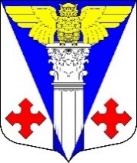 Совет депутатовМО «Котельское сельское поселение»Кингисеппского муниципального районаЛенинградской области (четвертого созыва)РЕШЕНИЕ от 13.04.2021 г. № 116О внесении изменений в Решение Совета депутатов от 13.02.2020 г. № 32 «Об утверждении Порядкапредставления сведений о доходах, расходах, об имуществе и обязательствах имущественного характера гражданами, претендующими на замещение муниципальной должности и лицами, замещающими муниципальные должности в Совете депутатов МО «Котельское сельское поселение», их супруг (супругов) и несовершеннолетних детей. Рассмотрев протест Кингисеппской городской прокуратуры Ленинградской области от 30.03.2021 № 07-02-2021 на в Решение Совета депутатов МО «Котельское сельское поселение» МО «Кингисеппский муниципальный район» от 13.02.2020 г. № 32  «Об утверждении Порядка представления сведений о доходах, расходах, об имуществе и обязательствах имущественного характера гражданами, претендующими на замещение муниципальной должности и лицами, замещающими муниципальные должности в Совете депутатов МО «Котельское сельское поселение», их супруг, (супругов) и несовершеннолетних детей», Совет депутатов муниципального образования «Котельское сельское поселение» РЕШИЛ:1. Внести в Порядок представления сведений о доходах, расходах, об имуществе и обязательствах имущественного характера гражданами, претендующими на замещение муниципальной должности и лицами, замещающими муниципальные должности в Совете депутатов МО «Котельское сельское поселение», их супруг, (супругов) и несовершеннолетних детей», утвержденный решение Совета депутатов от 13.02.2020 г. № 32 (далее Порядок), следующие изменения:1.1.	п.3 ч. 2 Порядка изложить в следующей редакции:3) «граждане претендующие на замещение муниципальной должности и лица, замещающие муниципальные должности в Совете депутатов МО «Котельское сельское поселение» обязаны ежегодно в сроки, установленные для представления сведений о доходах, об имуществе и обязательствах имущественного характера, представлять сведения о своих расходах, а также о расходах своих супруги (супруга) и несовершеннолетних детей по каждой сделке по приобретению земельного участка, другого объекта недвижимости, транспортного средства, ценных бумаг, акций (долей участия, паев в уставных (складочных) капиталах организаций), цифровых финансовых активов, цифровой валюты, совершенной им, его супругой (супругом) и (или) несовершеннолетними детьми в течение календарного года, предшествующего году представления сведений (далее - отчетный период), если общая сумма таких сделок превышает общий доход данного лица и его супруги (супруга) за три последних года, предшествующих отчетному периоду, и об источниках получения средств, за счет которых совершены эти сделки».2. 3.	Настоящее Решение вступает в силу после официального опубликования в средствах массовой информации и подлежит размещению на официальном сайте МО «Котельское сельское поселение» Кингисеппского муниципального района Ленинградской области в сети «Интернет» Глава муниципального образования«Котельское сельское поселение»					Н.А. Таршев